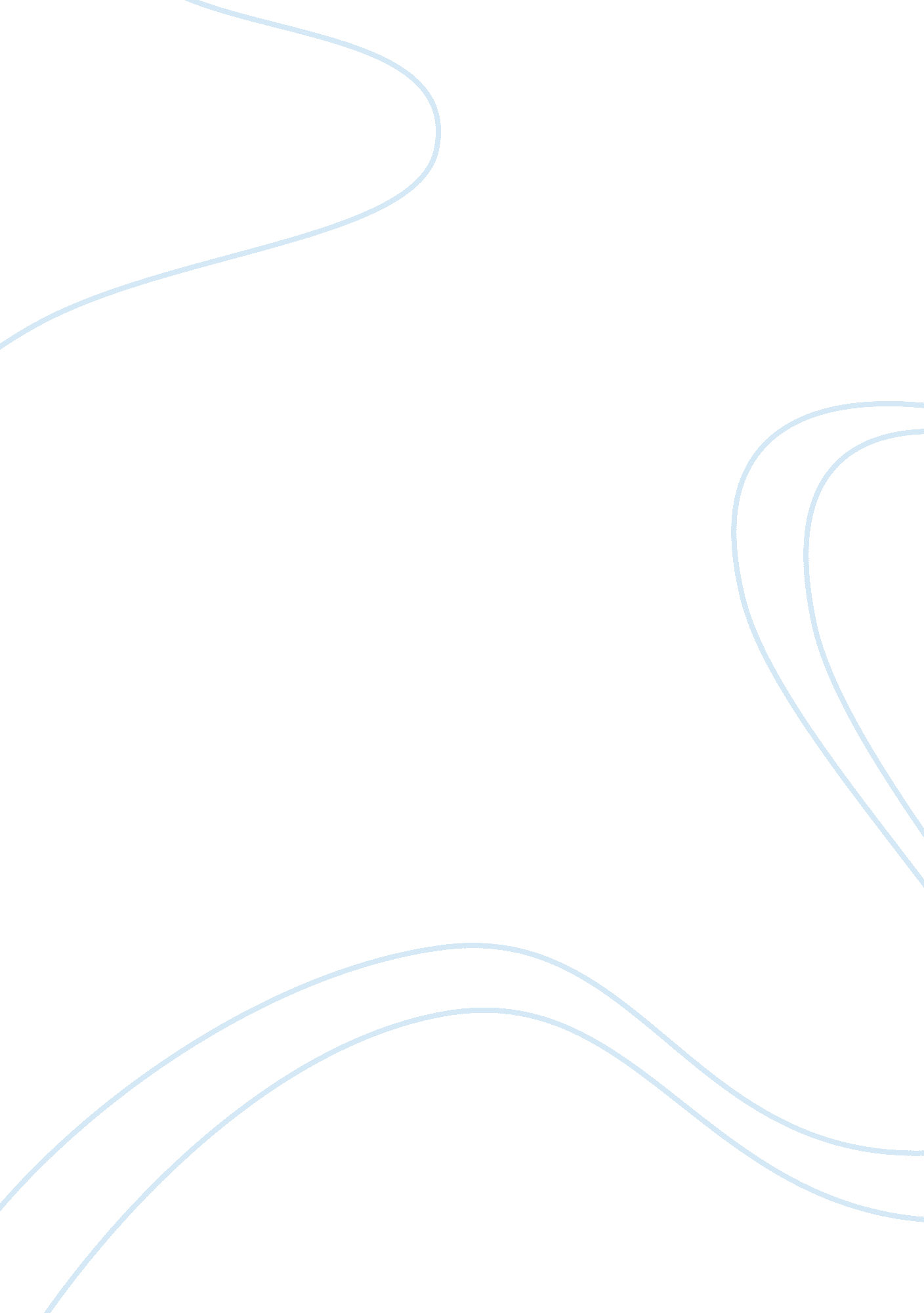 A critical review of crimeSociology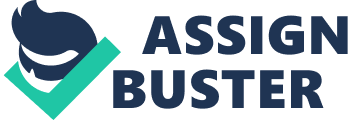 A critical review of crime Introduction Today the rate of crime has gone up by more than twenty percent compared to three years ago. The era where we could not see women doing criminal activities is over, and today more women are engaging in criminal acts that shun them from the society. It is not surprising to see a majority of women in state penitentiary where they are kept in isolation for the acts of committing severe crimes. Most robberies are carried out by men, but quite often, they are accompanied by women as their colleagues. This rate of women involving themselves in these acts has resulted in the rise of crime rate in the country. Moire women are emerging as gang leaders of sophisticated groups of women. For instance, white women are known to engage in corn artist, where they are mostly the masterminds behind stolen properties, especially in their work places where they have more free time to plan out these heinous crimes. In contract to this, black women engage physically in perpetuating crimes by carrying hand held pistols, and are very aggressive, especially when defending their leader (Albanese, 2010). They usually dress up in attires that are very convincing and appealing to the male counterpart, especially when they are planning to do harm to them . through the act of disguising, they seduce the male colleague and trick them into thinking they have a favor with the women, but unknowingly they are later robbed off and left with tales to tell. Women are capable of committing all acts of crime, but they are less aggressive than men. In regard to the Thelma and louse image, it is seen that women are becoming more independent and proving to men that they can also handle business their way. The way they stand on top of the car illustrates that they are their own bosses. This image illustrates a usual scenario where the women are the perpetrators of crime; unlike it is the gnome where the majority of women are the victims of crimes. It simply does not reflect the reality of women being the victims here. The women are regarded the victims since they are young, hence, susceptible to engage in crime. This can be attributed to the fact that they are peer pressured by the urge to be like the male counterparts, and they are likely to engage in activities which are not legitimate. This women seem to be non responsible as they view life in another aspect. According to governmental statistic, teenager’s insurgence can lead to them breaking the law. The women represent crime in reality as the picture depicts, they may be willing to get recruited to a gang organization which is preparing them physically and mentally. This is the case in today’s crime, where members of a gang group initially put the recruited in a test to see how they may react in such situations. Some of them end up giving some the responsibility of being the one to commit the criminal acts as a sign of loyalty (Frank, 2007). The image posed by the two women is sensational as it leaves the beholder wondering what the motives of the women were, and whether they were planning to do any stunts from the top of their car. He image has shown the nature of the scene as very intense and forthcoming. It describes the background with tough terrains and immense sunlight. This leaves the audience wondering where the image was taken in, and what the women were doing in such a rough terrain. It also shows the mode of dressing a being masculine especially the trousers. They indicate that they are close companions who are ready to stand for each other. An instance of the image being misrepresentative also arises, as this could also mean that they were just on a holiday picnic enjoying the vast variety of resources offered to them. This could also mean that they may be having car troubles and just decided to have fun taking cover pictures while awaiting help from outside resources. No matter how the image is perceived by those who view it, it is clear they attract the attention of the beholders who puts their eyes on it. Dominance ideology is seen through the way this women expresses themselves by the way they have dressed as this produces a certain value that is acceptable by the culture of these women, at the time of the photo. The text, Thelma and Louise are the two characters that have a significant meaning to the friendship of the two women. It shows the film mostly speculates around the life of the two women, during the time of the film. (Quinine, 2006) Other instance of stereotype is the way they dress clearly exposing their shoulders. It can be criticized that American women tend to be more casual in what they dress than other women, especially the Muslims. According to the American Society of Criminology, most gang group adopts a unique code of dressing that denotes them from other individuals as they tend to emphasize their dominance to the society. The aspect that is absent from this image and the text used in regards to criminology is the lack of heavy weaponry, where Thelma is only holding a small pistol, more so it is expected to see the two women with other traits that bond criminals together in view of criminology, like tattoos and body chains. Conclusion With all these aspects kept in consideration, it is evident that the women had different motives that denoted them as criminals, or independent women that made their own decision and enforced them in their doings. Most organized criminal activity is highly planned, adaptable and extremely quick to grasp opportunities in the emerging markets. The organized crimes are involved in activities that are inclusive of drugs trafficking and laundry money. The theme in the image is definite and precise; it states the nature of the days of the Thelma and Louise. References Albanese, J. S. (2010). Organized Crime in Our Times. New York: Elsevier. Anderson, A. G. (2003). The Business of Organized Crime. California: Hoover Press. Frank Shanty, P. P. (2007). Organised Crime. California: ABC-CLIO. Jeff Ferrell, C. S. (2005). Cultural Criminology. Nwe Hampshire: UPNE. Louise, T. &. (2002). Marita Sturken. london: British Film Institute. Marshall Barron Clinard, R. F. (2010). Sociology of Deviant Behavior. New York: Cengage Learning. Natarajan, M. (2010). International Crime and Justice. New York: Cambridge University Press. Quinney, R. (2006). The Social Reality of Crime. New Jersey: Transaction Publishers. Siegel, L. J. (2011). Criminology. New York: Cengage Learning. Woodiwiss, M. (2001). Organized Crime and American Powe. New York: University of Toronto Press. 